Matematyka klasa IVZadanie na 27.04.2020 (poniedziałek)Temat: Liczby mieszane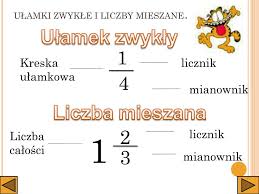 Liczba mieszana to taka, która składa się z liczby całkowitej i ułamka np.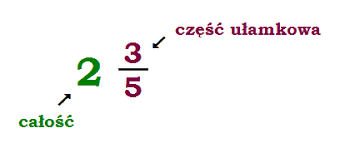 Zapiszcie wszystko w zeszycieZadanie na 28.04.2020 (wtorek)Temat: Rozpoznawanie liczb mieszanych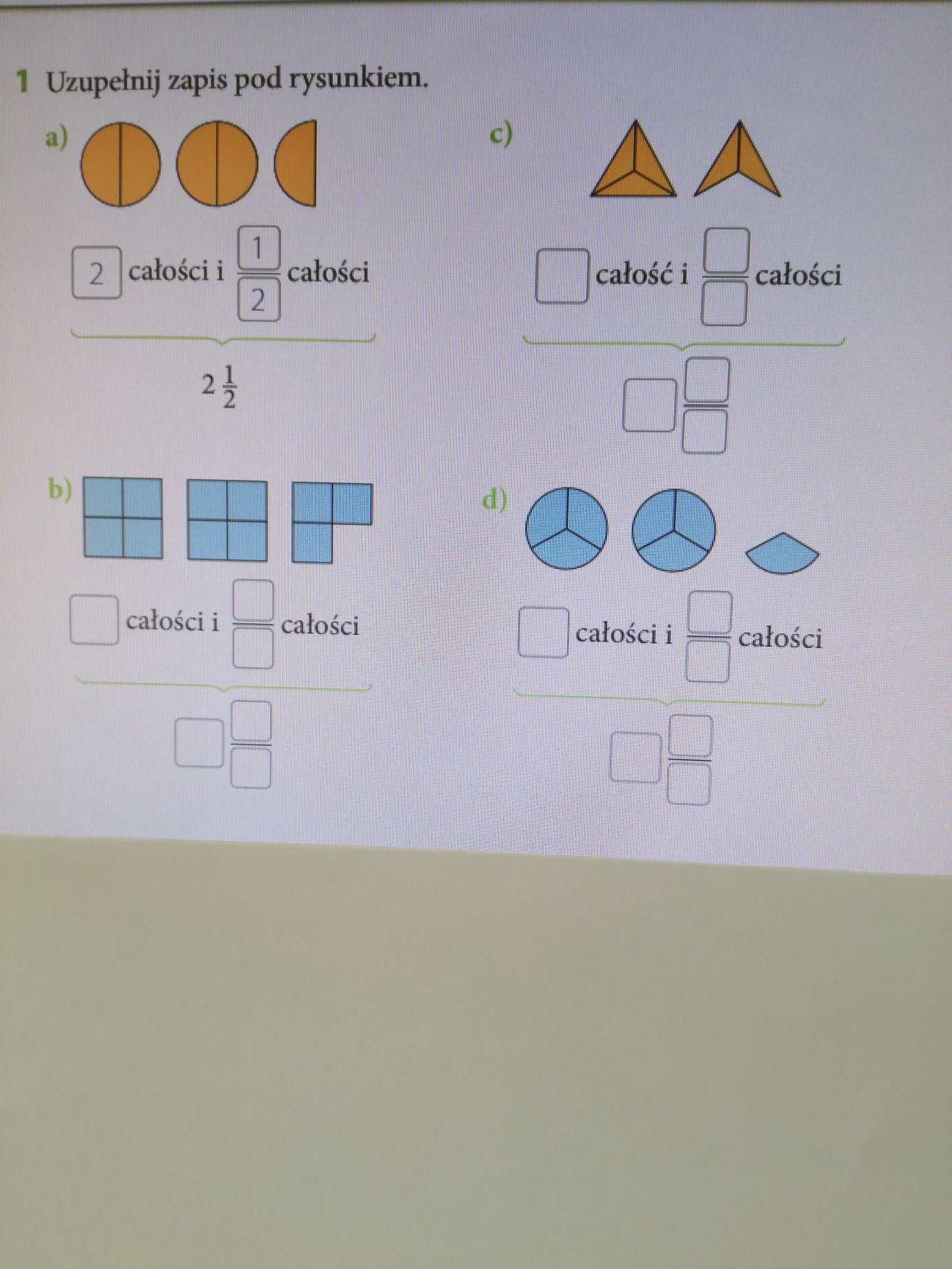 Odpowiedzi zapisz w zeszycie2………..……….……….Zadanie na 29.04.2020(środa)Temat: Słowne zapisywanie liczb mieszanychZadanie: Zapisz słownie liczby mieszane2 -  dwa i trzy czwarte4 …………………………………1  …………………………………3 …………………………………8 ……………………………….Zadania na 30.04.2020 (czwartek)Temat: Zapisywanie cyframi liczb mieszanychZadanie: Zapisz cyframipięć i trzy siódme - 5siedem i jedna czwarta ……………trzy i trzy piąte ……………..cztery i dwie trzecie ……………Wykonane notatki i zadania prześlijcie na mojego maila (a.fedak@soswnowogard.pl) Uwaga rodzice/opiekunowie: Proszę zachęcać, wspierać i pilnować a w razie potrzeby pomagać swojemu dziecku, aby systematycznie najlepiej zgodnie        z planem lekcji wykonywało zadania i robiło notatki w zeszycie.  Pozdrawiam Anna Fedak